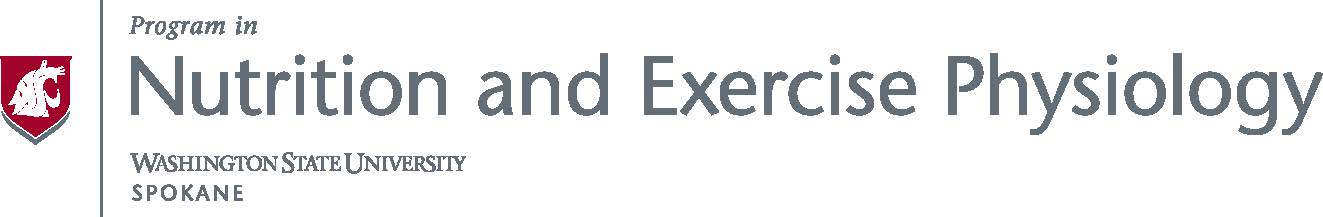 
BS in Nutrition & Exercise PhysiologyAdvising worksheet - WSU PullmanPrerequisites for Fall 2018 NEP AdmissionFor students taking core requirements and BS NEP prerequisites at WSU PullmanUpper division major classes available at WSU Spokane only. Separate application to NEP program due in January. Program starts in Fall semester only. *Writing Portfolio includes 3 papers saved from previous classes and a timed writing completed at WSU Spokane.https://spokane.wsu.edu/studentaffairs/academic-assistance/jr-writing-portfolio/BS NEP prerequisitesUCORE classes not covered by prereqsBIOL 106 (Intro Biology: Organismal)ENGL 101BIOL 107 (Intro Biology: Cell and Genetics)[ARTS]BIOL 251 or 353 (Human Physiology)[ROOT]BIOL 333 (Human Nutrition)[DIVR]CHEM 101 or 105 (Principles of Chemistry I)[CAPS] (completed in Senior year)CHEM 102 or 106 (Principles of Chemistry II)Junior Writing Portfolio*CHEM 345 (Organic Chemistry)COM 102 (Public Speaking)KINES 262 or BIOL 315 (Human Anatomy)MBIOS 303 (Biochemistry)Pre-health professions track (pre-med, PT, etc)MBIOS 305 (Microbiology)PHYS 101 PHIL 103 or 365 (Ethics or Biomedical Ethics)PHYS 102PSYCH 105 (Psychology)STATS 205 or 212 (Statistics)Fall semester Juniors (16 credits)Spring semester Juniors (13 credits)NEP 320 Strength Training & Conditioning (3 credits)NEP 402 Vitamin & Mineral Metabolism (3)NEP 340 Foods w/Application to Physical Activity (3)NEP 427 Nutritional Assessment & Life Counseling (3)NEP 362 Biomechanical Analysis (3)NEP 435 Exercise, Diet & Disease (4)NEP 400 Macronutrient Metabolism (3)NEP 476 Exercise Testing & Prescription (3)NEP 463 Exercise Physiology (4)Fall semester Seniors (13 credits)Spring semester Seniors (13 credits) NEP 458 Nutrition & Exercise throughout Lifecycle (3)MGMT 301 Principles of Mgmt & Organization (3)NEP 478 ECG, Medications & Procedures (3)NEP 480 Cardiopulmonary Rehabilitation (4)NEP 479 Nutrition & Exercise Practicum I (3)NEP 482 Nutrition & Exercise Practicum II (3)NEP 489 Exercise Internship Seminar (1)NEP Elective or NEP 499 Special Problems (3)[CAPS] Capstone course (3)Summer term Seniors (10 credits)(65 total credits in NEP courses)NEP 490 Exercise Internship (10)